Publicado en Sevilla  el 09/10/2018 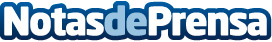 Cómo conseguir la etiqueta medioambiental según Autoruedas A partir del 8 de octubre será necesaria para poder circular por ciertas zonas de MadridDatos de contacto:Andalucía sin Carnet https://www.andaluciasincarnet.es/954 43 54 03 Nota de prensa publicada en: https://www.notasdeprensa.es/como-conseguir-la-etiqueta-medioambiental Categorias: Automovilismo Madrid Andalucia Ecología Industria Automotriz Otras Industrias http://www.notasdeprensa.es